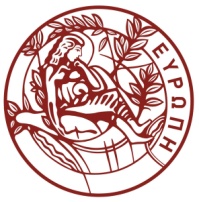 ΘΕΜΑ: Πρόσκληση υποβολής προσφορών για την προμήθεια εξοπλισμού επίπλωσης του Πανεπιστημίου Κρήτης στο Ηράκλειο.Αντικείμενο της υπό ανάθεση προμήθειας και προϋπολογισμόςΤο Πανεπιστήμιο Κρήτης μετά από απόφαση Πρύτανη με αρ. πρωτοκόλλου 13250/18-6-2024 (ΑΔΑ: 9ΗΕΑ469Β7Γ-4ΩΗ), προβαίνει σε δημόσια πρόσκληση εκδήλωσης ενδιαφέροντος για την προμήθεια εξοπλισμού επίπλωσης του Πανεπιστημίου Κρήτης στο Ηράκλειο.Ο συνολικός προϋπολογισμός ανέρχεται στο ποσό των 8.340,00€  συμπεριλαμβανομένου Φ.Π.Α. και θα βαρύνει το Τακτικό Προϋπολογισμό του Δευτερεύοντα Διατάκτη του Π.Κ., και συγκεκριμένα τον ΚΑΕ 7111. Αποφάσεις ανάληψης υποχρέωσης από 7210 έως 7216 με ΑΔΑΜ 24REQ014964855 2024-06-18. Η παρούσα πρόσκληση θα δημοσιευθεί στην ιστοσελίδα του Πανεπιστημίου Κρήτης στην ηλεκτρονική διεύθυνση: http://www.uoc.gr στο ΚΗΜΔΗΣ και στην ιστοσελίδα www.2810.gr.Περιεχόμενο και υποβολή προσφορώνΟι προσφέροντες, καλούνται να υποβάλλουν την προσφορά τους σε ενιαίο σφραγισμένο φάκελο που θα περιλαμβάνει οικονομική προσφορά, υπογεγραμμένη από τον προσφέροντα ή το νόμιμο αυτού εκπρόσωπο.Οι προσφορές κατατίθενται, στο Τμήμα Πρωτοκόλλου (γραφείο 20 - ισόγειο) της Υποδ/νσης Διοικητικού του Πανεπιστημίου Κρήτης στις Βούτες Ηρακλείου (κτήριο Διοίκησης).  Οι προσφέροντες  μπορούν να καταθέτουν την προσφορά τους στην ως άνω διεύθυνση προσωπικώς ή με εκπρόσωπό τους και ταχυδρομικώς.Αναλυτικά τα είδη της προμήθειας και οι ζητούμενες ποσότητες, αναφέρονται στο ΠΑΡΑΡΤΗΜΑ που ακολουθεί.Χρόνος παράδοσης : Εντός 40 ημερολογιακών ημερών από την ημερομηνία υπογραφής της σύμβασης.Η παράδοση των ειδών θα γίνει ανά τμήμα ή υπηρεσία, σε χώρους (διάφορα κτίρια – ισόγειο ή όροφο) του Πανεπιστημίου Κρήτης στο Ηράκλειο.Η προμήθεια αποτελείται από 7 τμήματα. Προσφορές μπορούν να δοθούν για ένα ή περισσότερα τμήματα. Δεν μπορούν να υποβληθούν προσφορές για μέρος των ειδών των τμημάτων.ΤΜΗΜΑ 1 - ΕΠΙΠΛΑ ΤΜΗΜΑΤΟΣ ΒΙΟΛΟΓΙΑΣ (Προϋπολογισμός 170,00€)ΤΜΗΜΑ 2 – ΕΠΙΠΛΑ ΥΠΟΔΙΕΥΘΥΝΣΗΣ ΔΙΟΙΚΗΤΙΚΟΥ (Προϋπολογισμός 600,00€)ΤΜΗΜΑ 3 – ΕΠΙΠΛΑ ΤΜΗΜΑΤΟΣ ΕΚΠΑΙΔΕΥΣΗΣ & ΕΡΕΥΝΑΣ (Προϋπολογισμός 300,00€)ΤΜΗΜΑ 4 - ΕΠΙΠΛΑ ΙΑΤΡΙΚΗΣ ΣΧΟΛΗΣ (Προϋπολογισμός 2.420,00€)ΤΜΗΜΑ 5 – ΕΠΙΠΛΑ ΤΜΗΜΑΤΟΣ ΕΠΙΣΤΗΜΗΣ & ΜΗΧΑΝΙΚΗΣ ΥΛΙΚΩΝ (Προϋπολογισμός 2.000,00€)ΤΜΗΜΑ 6 -  ΕΠΙΠΛΑ ΤΜΗΜΑΤΟΣ ΦΥΣΙΚΗΣ (Προϋπολογισμός 2.600,00€)ΤΜΗΜΑ 7 – ΕΠΙΠΛΑ ΥΠΟΔΙΕΥΘΥΝΣΗΣ ΟΙΚ. ΔΙΑΧΕΙΡΙΣΗΣ (Προϋπολογισμός 250,00€)Η ανάθεση θα γίνει στην εταιρεία/ες με την πλέον συμφέρουσα από οικονομική άποψη προσφορά βάσει της τιμής που πληροί τις τεχνικές προδιαγραφές του Παραρτήματος.Οι προσφορές δεν θα πρέπει να υπερβαίνουν τον προϋπολογισμό ανά τμήμα και συνολικά,Εναλλακτικές προσφορές καθώς και προσφορές που παρελήφθησαν εκπρόθεσμα δε θα γίνονται δεκτές. Οι προσφορές δεν πρέπει να φέρουν παρατυπίες και διορθώσεις (σβησίματα, διαγραφές, προσθήκες, κλπ.). Αν υπάρχει διόρθωση, προσθήκη κλπ. θα πρέπει να είναι καθαρογραμμένη και να έχει μονογραφεί από τον προσφέροντα. Οι προσφέροντες δεν δικαιούνται ουδεμία αποζημίωση για δαπάνες σχετικές με τη συμμετοχή τους.Οι προσφέροντες θεωρείται ότι αποδέχονται πλήρως και ανεπιφυλάκτως όλους τους όρους της πρόσκλησης και δεν δύνανται, με την προσφορά τους ή με οποιονδήποτε άλλο τρόπο να αποκρούσουν ευθέως ή εμμέσως τους όρους αυτούς.Ισχύς των προσφορών Οι προσφορές ισχύουν και δεσμεύουν τους συμμετέχοντες στην πρόσκληση για εκατόν είκοσι (120) ημέρες από την επόμενη της καταληκτικής ημερομηνίας υποβολής προσφορών. Προσφορές που αναφέρουν μικρότερο χρόνο ισχύος απορρίπτονται ως απαράδεκτες.Η ανακοίνωση επιλογής αναδόχου μπορεί να γίνει και μετά τη λήξη της ισχύος της προσφοράς, δεσμεύει όμως τον υποψήφιο ανάδοχο μόνο εφόσον αυτός την αποδεχθεί. Σε περίπτωση άρνησης του επιλεχθέντος, η ανάθεση γίνεται στον δεύτερο κατά σειρά επιλογής.Αξιολόγηση των προσφορών- ανάθεσηΤο κριτήριο ανάθεσης είναι η πλέον συμφέρουσα από οικονομική άποψη προσφορά βάσει τιμής.Σε περίπτωση ύπαρξης περισσότερων της μίας αποδεκτών ισότιμων προσφορών, η ανάθεση γίνεται με κλήρωση μεταξύ των υποψήφιων αναδόχων που μειοδότησαν, σύμφωνα με τα οριζόμενα στις διατάξεις του αρ. 90 του Ν. 4412/2016 (ΦΕΚ Α΄147).Επιπλέον η Αναθέτουσα Αρχή, διατηρεί το δικαίωμα για ματαίωση της διαδικασίας και την επανάληψή της με τροποποίηση ή μη των όρων. Οι συμμετέχοντες δεν έχουν καμιά οικονομική απαίτηση σε τέτοια περίπτωση.Μετά τη κοινοποίηση της σχετικής απόφασης ανάθεσης, ο ανάδοχος που θα επιλεγεί, θα κληθεί να υπογράψει σχετική σύμβαση με το Πανεπιστήμιο Κρήτης προσκομίζοντας τα απαιτούμενα δικαιολογητικά. ΠληρωμήΗ πληρωμή θα γίνεται σε Ευρώ, βάσει των τιμολογίων του αναδόχου (θα εκδοθεί χωριστό τιμολόγιο για κάθε Τμήμα/Υπηρεσία), στα οποία θα αναγράφεται ο αριθμός πρωτοκόλλου της Σύμβασης, με την προσκόμιση των νομίμων παραστατικών και δικαιολογητικών που προβλέπονται από τις ισχύουσες διατάξεις κατά το χρόνο πληρωμής, καθώς και κάθε άλλου δικαιολογητικού που τυχόν ήθελε ζητηθεί από τις αρμόδιες υπηρεσίες που διενεργούν τον έλεγχο και την πληρωμή. Από την πληρωμή παρακρατούνται οι ισχύουσες κάθε φορά νόμιμες κρατήσεις καθώς και φόρος εισοδήματος επί της καθαρής αξίας του τιμολογίου.Ο οικονομικός φορέας ο οποίος θα επιλεγεί να  του ανατεθεί η σύμβαση είναι υποχρεωμένος μετά από αίτημα της Αναθέτουσας Αρχής, να προσκομίσει προς απόδειξη της μη συνδρομής των λόγων αποκλεισμού από διαδικασίες σύναψης δημοσίων συμβάσεων των παρ.1 και 2 του άρθρου 73 του Ν.4412/2016, τα παρακάτω δικαιολογητικά:α.  Απόσπασμα ποινικού μητρώου (Η υποχρέωση αφορά ιδίως: αα) στις περιπτώσεις εταιρειών περιορισμένης ευθύνης (Ε.Π.Ε.) και προσωπικών εταιρειών (Ο.Ε. και Ε.Ε.), τους διαχειριστές, ββ) στις περιπτώσεις ανωνύμων εταιρειών (Α.Ε.), τον Διευθύνοντα Σύμβουλο, καθώς και όλα τα μέλη του Διοικητικού Συμβουλίου), ή εναλλακτικά υπεύθυνη δήλωση που να δηλώνεται ότι δεν συντρέχουν οι λόγοι αποκλεισμού της  παρ. 1, του άρθρου 73 του Ν.4412 (εκ μέρους του οικονομικού φορέα σε περίπτωση φυσικού προσώπου ή σε περίπτωση νομικού προσώπου την υποβολή αυτής εκ μέρους του νομίμου εκπροσώπου).β. Φορολογική ενημερότηταγ. Ασφαλιστική ενημερότητα (άρθρο 80 παρ.2 του Ν.4412/2016)δ. Νομιμοποιητικά έγγραφαΓενικές πληροφορίες μπορούν να παίρνουν οι ενδιαφερόμενοι όλες τις εργάσιμες ημέρες και ώρες των Δημοσίων Υπηρεσιών από τα γραφεία του Τμήματος Προμηθειών – Κτήριο Διοίκησης - του Π.Κ στις Βούτες και στο τηλ. 2810-393142 (κα Μαριού – mariou@admin.uoc.gr).Τεχνικές Πληροφορίες :ΤΜΗΜΑ 1 - ΕΠΙΠΛΑ ΤΜΗΜΑΤΟΣ ΒΙΟΛΟΓΙΑΣ (κα Λεράκη 2810394400)ΤΜΗΜΑ 2 – ΕΠΙΠΛΑ ΥΠΟΔΙΕΥΘΥΝΣΗΣ ΔΙΟΙΚΗΤΙΚΟΥ (κα Τριπαλιτάκη 2810393199)ΤΜΗΜΑ 3 – ΕΠΙΠΛΑ ΤΜΗΜΑΤΟΣ ΕΚΠΑΙΔΕΥΣΗΣ & ΕΡΕΥΝΑΣ (κος Λογαριαστάκης 2810394875)ΤΜΗΜΑ 4 - ΕΠΙΠΛΑ ΙΑΤΡΙΚΗΣ ΣΧΟΛΗΣ (κα Μωραϊτάκη 2810394520)ΤΜΗΜΑ 5 – ΕΠΙΠΛΑ ΤΜΗΜΑΤΟΣ ΕΠΙΣΤΗΜΗΣ & ΜΗΧΑΝΙΚΗΣ ΥΛΙΚΩΝ (κος Στρατήγης 2810394272)ΤΜΗΜΑ 6 -  ΕΠΙΠΛΑ ΤΜΗΜΑΤΟΣ ΦΥΣΙΚΗΣ (κα Παττακού 2810394321)ΤΜΗΜΑ 7 – ΕΠΙΠΛΑ ΥΠΟΔΙΕΥΘΥΝΣΗΣ ΟΙΚ. ΔΙΑΧΕΙΡΙΣΗΣ (κος Τσαγκαράκης 2810393162)Ο Πρύτανης του Πανεπιστημίου ΚρήτηςΓεώργιος Κοντάκης ΚαθηγητήςΠΑΡΑΡΤΗΜΑ ΤΕΧΝΙΚΕΣ ΠΡΟΔΙΑΓΡΑΦΕΣΤΜΗΜΑ 1 - ΕΠΙΠΛΑ ΤΜΗΜΑΤΟΣ ΒΙΟΛΟΓΙΑΣ (Προϋπολογισμός 170,00€)Τροχήλατο κάθισμα (1 τεμάχιο)Κάθισμα τροχήλατο με ψηλή ανακλινόμενη ανατομική πλάτη και δίχτυ από νάυλον, ρυθμιζόμενο ύψος με αμορτισέρ και μεταλλική βάση νίκελ, χρώματος μαύρου.Τροχήλατη συρταριέρα (2 τεμάχια)Συρταριέρα μελαμίνης, τροχήλατη, με 3 συρτάρια, 40x48x56cm, με σύστημα κεντρικού κλειδώματος, χρώματος γκρί σκούρο/κερασί.ΤΜΗΜΑ 2 – ΕΠΙΠΛΑ ΥΠΟΔΙΕΥΘΥΝΣΗΣ ΔΙΟΙΚΗΤΙΚΟΥ (Προϋπολογισμός 600,00€)Τροχήλατο κάθισμα (3 τεμάχια)Κάθισμα τροχήλατο, υφασμάτινο υψηλής αντοχής στις τριβές ή από δερματίνη αρίστης ποιότηταςΜε ξεχωριστή έδρα-πλάτη, ψηλή πλάτη και μπράτσαΗ βάση του καθίσματος να είναι πεντακτινωτή διαμέτρου τουλάχιστον 660 mm από χυτοπρεσσαριστό αλουμίνιο, βαμμένη με ηλεκτροστατική βαφή ή από ανθεκτικό πολυκαρμπονικό υλικό, να αντέχει τα χτυπήματα και να μην ξεφλουδίζει. Οι τροχοί να είναι δίδυμοι (ασφαλείας) από ενισχυμένο θερμοπλαστικό υλικό (πολυαμιδίου) ή ανθεκτικό πολυκαρμπονικό υλικό και να φέρουν κάλυμμα επίσης από πολυαμίδιο. Οι τροχοί της βάσης θα πρέπει να επιτρέπουν τον εύκολο καθαρισμό τους. Να είναι κατάλληλοι για όλους τους τύπους των πατωμάτων. Να αντέχουν σε βάρος τουλάχιστον 250 Kgr. Το κάθισμα να διαθέτει μηχανισμό συγχρονισμένης κίνησης κλίσης έδρας και πλάτης (με δυνατότητα σταθεροποίησης σε  πολλές θέσεις).Το κάθισμα να διαθέτει μηχανισμό (αυτόματης) ρύθμισης του ύψους της έδρας με έμβολο αερίου ή μέσω ενός υδραυλικού αμορτισέρ και με εύρος ρύθμισης 100mm τουλάχιστον. Το κάθισμα να διαθέτει ανεξάρτητο μηχανισμό ρύθμισης του ύψους της πλάτης, μηχανισμό ανάκλισης της πλάτης, μηχανισμό ρύθμισης της κλίσης της πλάτης και μηχανισμός της ρύθμισης της κλίσης της έδρας, οι οποίοι να μπορούν να σταθεροποιηθούν σε οποιοδήποτε σημείο.Ο μηχανισμός ανάκλισης της έδρας να είναι κατασκευασμένος από χυτοπρεσσαριστό αλουμίνιο και χάλυβα.Ο μηχανισμός να μπορεί να ρυθμιστεί ανάλογα με το βάρος του χρήστη.Οι παραπάνω ρυθμίσεις να πραγματοποιούνται με την βοήθεια δύο (τουλάχιστον) μοχλών που βρίσκονται σε προσιτό σημείο κάτω από την έδρα του καθίσματος και να είναι εύχρηστοι χωρίς να απαιτείται άσκηση σημαντικής δύναμης από τον χρήστη. Επίσης, να υπάρχει η δυνατότητα ρύθμισης του ύψους της πλάτης με αυτόματο μηχανισμό χωρίς την χρήση κοχλία. Ο σκελετός της έδρας να είναι εργονομικά διαμορφωμένος και να είναι κατασκευασμένος από θερμοπλαστικό πολυαμίδιο ή φύλλα οξιάς πάχους τουλάχιστον 12mm. Επί της έδρας να τοποθετείται/εφαρμόζεται ανατομικό, καλουπωτό μαξιλάρι από χυτή αφρώδη πολυουρεθάνη πάχους τουλάχιστον 40 mm, το οποίο επενδύεται με ύφασμα αντοχής 150.000 κύκλους ή τεχνιτό δέρμα αρίστης ποιότητας πιστοποιημένης αντοχής σε τριβές τουλάχιστον 100.000 κύκλους. Να υπάρχει δυνατότητα ρύθμισης του βάθους της έδρας από 0 – 60 mm (τουλάχιστον) και σταθεροποίηση σε τουλάχιστον 5 θέσεις.  Εξωτερικά η έδρα (στην κάτω πλευρά) να καλύπτεται από ειδικό προστατευτικό σκληρό κέλυφος από πολυπροπυλένιο.Η πλάτη να είναι ψηλή και να φέρει ανατομικό πλαίσιο/καμπύλες κατασκευασμένο από θερμοπλαστικό πολυαμίδιο ή πολυπροπυλένιο ή ξύλο ή χυτοπρεσσαριστό πλαστικό. Να διαθέτει ενσωματωμένη ρυθμιζόμενη καθ’ ύψος οσφυϊκή στήριξη για μεγαλύτερη άνεση.Να διαθέτει ειδικό μηχανισμό στήριξης που ακολουθεί την αλλαγή στάσης του σώματος κατά την διάρκεια της εργασίας.Ο σκελετός Ή να καλύπτεται από ανατομικό μαξιλάρι αφρώδους βραδύκαυστης πολυουρεθάνης πάχους 40 mm τουλάχιστον, επενδυμένο με ύφασμα αντοχής 150.000 κύκλους ή τεχνιτό δέρμα αρίστης ποιότητας πιστοποιημένης αντοχής σε τριβές τουλάχιστον 100.000 κύκλους. Ή να καλύπτεται από δίκτυ με με τρόπο ώστε να κατανέμεται ομοιόμορφα η πίεση. Επάνω στο δίχτυ  προσαρμόζεται αφρώδης πολυουρεθάνη (10mm) για μέγιστη άνεση και εργονομία. Τέλος να προστίθεται υφσμάτινη επένδυση αντοχής 150.000 κύκλουςΗ πλάτη να διαθέτει ανεξάρτητο μηχανισμό ρύθμισης του ύψους.   Εξωτερικά η πλάτη (στο πίσω μέρος) να καλύπτεται από ειδικό προστατευτικό σκληρό κέλυφος από πολυπροπυλένιο.Μπράτσα/βραχίονεςΔύο μπράτσα εργονομικά, κατά προτίμηση τύπου Τ. Να είναι κατασκευασμένα από θερμοπλαστικό πολυαμίδιο ή ανθεκτικό πολυπροπυλένιο και να έχουν δυνατότητα ρύθμισης καθ’ ύψος, με εύρος ρύθμισης τουλάχιστον 60 mm. Το πάνω μέρος των μπράτσων να έχει διάσταση περίπου 230X90 mm και δυνατότητα περιστροφής +/-15o. Η επιφάνεια επαφής των μπράτσων να είναι από χυτή ημίσκληρη πολυουρεθάνη μεσαίας σκληρότητας για μεγαλύτερη άνεση και εργονομία και επιπλέον να μπορεί να μετακινηθεί εμπρός και πίσω σε 5 θέσεις, τουλάχιστον. Όλα τα υποκείμενα σε καταπόνηση και φθορά μέρη του καθίσματος να αντικαθίστανται εύκολα σε περίπτωση βλάβης.Δυνατότητα επιλογής χρώματος από την υπηρεσία από ευρύτερο χρωματολόγιο προκειμένου για την  αισθητική αρμονία με τα υπόλοιπα έπιπλα του χώρου που θα τοποθετηθεί. Με ευκολία καθαρισμού.Εγγύηση: τουλάχιστον 5 χρόνια καλής λειτουργίας για όλα τα μέρη του και 10 χρόνια εγγύηση διαρκούς παρακαταθήκης ανταλλακτικώνΌλα τα υποκείμενα σε καταπόνηση και φθορά μέρη του καθίσματος να αντικαθίστανται εύκολα σε περίπτωση βλάβης. Το προσφερόμενο κάθισμα πρέπει απαραίτητα να είναι πιστοποιημένο κατά EN1335.Διαστάσεις έδρας: πλάτος τουλάχιστον 500 mm, βάθος τουλάχιστον 500 mmΔιαστάσεις πλάτης: πλάτος τουλάχιστον 480mm X ύψος τουλάχιστον 550mmΚαλόγερος ρούχωνΜεταλλικός σκελετός. Σταθερή βάση mε τουλάχιστον οκτώ (8) κρεμαστάρια. Δυνατότητα επιλογής χρώματος από την υπηρεσία από ευρύτερο χρωματολόγιο. Σε αισθητική αρμονία με τα υπόλοιπα έπιπλα του χώρου που θα τοποθετηθεί και με ευκολία καθαρισμού. Εγγύηση καλής λειτουργίας τουλάχιστον 5 χρόνια για όλα τα μέρη του. Ύψος: περίπου 1.800mm. ΤΜΗΜΑ 3 – ΕΠΙΠΛΑ ΤΜΗΜΑΤΟΣ ΕΚΠΑΙΔΕΥΣΗΣ & ΕΡΕΥΝΑΣ (Προϋπολογισμός 300,00€)Τροχήλατο κάθισμα - Διευθυντικό (1 τεμάχιο)Βάση: Καρέκλας Μεταλλική Επιχρωμιωμένη Διαστάσεις Καθίσματος: Π51xB52, Y45-52cm Διαστάσεις Πλάτης: Π51xY71cm Υλικό Επένδυσης: Τεχνητό δέρμα Μηχανισμός: Relax Εγγύηση Μηχανισμού: 2 Έτη Προσκέφαλο: Σταθερό Μπράτσα: Σταθερά Κάθισμα: Ρυθμιζόμενο Ύψος Εργονομικές Λειτουργίες: Ρυθμιζόμενο ύψος καθίσματος, Προσαρμοζόμενη κλίσηΤροχήλατο κάθισμα (1 τεμάχιο)Βάση Καρέκλας : Μεταλλική Επιχρωμιωμένη Διαστάσεις Καθίσματος: Π50xΒ52, Υ43-49cm Διαστάσεις Πλάτης: Π46xY54cm Υλικό Επένδυσης: Mesh & Ύφασμα Μηχανισμός: Relax Εγγύηση Mηχανισμού: 2 Έτη Ροδάκια: Nylon Υποστήριξη Μέσης: Ρυθμιζόμενη Άσκηση Πίεσης Πλάτη: Ρυθμιζόμενο ύψος Μπράτσα: Ρυθμιζόμενο Βάθος Κάθισμα: Ρυθμιζόμενο Ύψος Εργονομικές Λειτουργίες: Ρυθμιζόμενη Υποστήριξη Μέσης, Προσαρμοζόμενη κλίση πλάτηςΤΜΗΜΑ 4 ΕΠΙΠΛΑ ΙΑΤΡΙΚΗΣ ΣΧΟΛΗΣ (Προϋπολογισμός 2.420,00€)ΤΜΗΜΑ 5 – ΕΠΙΠΛΑ ΤΜΗΜΑΤΟΣ ΕΠΙΣΤΗΜΗΣ & ΜΗΧΑΝΙΚΗΣ ΥΛΙΚΩΝ (Προϋπολογισμός 2.000,00€)Γραφείο (1 τεμάχιο)Διαστάσεις (περίπου)	Κυρίως γραφείο: Μήκος 180-190cm, Πλάτος 90-100 cm, Προέκταση: Μήκος 120 cm, Πλάτος 60 cm. Επιφάνεια Μοριοσανίδα τριών στρώσεων υψηλής πυκνότητας με επικάλυψη laminate ματ διπλής όψεως, αντιθαμβωτική βραδύκαυστη, μεγάλης αντοχής σε τριβές, χαράξεις, ασθενή οξέα, διαλυτικά και καθαριστικά, ανθεκτική σε θερμοκρασίες ή εντοπισμένες βλάβες.Πάχος επιφάνειας εργασίας όχι λιγότερο από 25mm, περιμετρικά ≥  40mm. Πόδια Μοριοσανίδα ίδιου πάχους και επένδυσης με την επιφάνεια. Όλες οι ακμές πρέπει να είναι στρογγυλεμένες. Η στήριξη των γραφείων στο δάπεδο να γίνεται με ειδικούς ρεγουλατόρους μεγάλης αντοχής  για ρύθμιση του ύψους και της οριζοντίωσης της επιφάνειας εργασίας, που θα προστατεύουν συγχρόνως τα έπιπλα από την υγρασία.Περιμετρικά τα σόκορα  στην επιφάνεια εργασίας αλλά και στα πόδια, να είναι τουλάχιστον 40mm από MDF ή μασίφ ξύλο, λουστραρισμένο στο ίδιο χρώμα με την επιφάνεια εργασίας και το σκελετό.Όλες οι συνδέσεις  να γίνονται με μεταλλικά στοιχεία στήριξης που να εξασφαλίζουν την ακαμψία της κατασκευής. Οι συνδέσεις αυτές να επιτρέπουν την εύκολη από-συναρμολόγηση όσες φορές αυτή απαιτείται, εξασφαλίζοντας πάντα την απαιτούμενη ποιότητα σύνδεσης.Προέκταση συνδεόμενη στο γραφείο από την μια πλευρά και θα στηρίζεται σε πόδι συμβατό με την υπόλοιπη κατασκευή από την άλλη πλευρά. Να υπάρχει επιλογή ως προς την πλευρά σύνδεσης της προέκτασηςΤροχήλατο κάθισμα (1 τεμάχιο)Το κάθισμα να είναι ιδιαιτέρως υψηλής εργονομίας – ποιότητας, τροχήλατο, με ενιαίο κέλυφος, μπράτσα και ψηλή πλάτη. Ο σκελετός του καθίσματος να αποτελείται από τουλάχιστον ένα σκελετό από κόντρα πλακέ οξιάς συνολικού πάχους περίπου 10mm πάνω στον οποίο θα τοποθετείται διογκωμένη πολυουρεθάνη.Οι καμπυλότητες να ανταποκρίνονται στις διεθνείς προδιαγραφές για ανατομικό - εργονομικό κάθισμα. Στον  σκελετό να προσαρμόζεται ένα αφρώδες μαξιλάρι διογκωμένης πολυουρεθάνης. Το κάθισμα να επενδύεται εξωτερικά με δέρμα ή δερματίνη, με δυνατότητα επιλογής χρώματος. Η τελική καθαρή επιφάνεια της έδρας να είναι τουλάχιστον 54cm πλάτος και περίπου 50cm βάθος. Ύψος  πλάτης από το έδαφος περίπου 116-124cm. Τα μπράτσα να είναι από εμφανές αλουμίνιο, επενδυμένα στο σημείο επαφής με δέρμα ή δερματίνη.Το κάθισμα να έχει μηχανισμό αυτόματης ρύθμισης ύψους της έδρας μέσω ενός αμορτισέρ. Η ρύθμιση να επιτυγχάνεται με ένα μοχλό που βρίσκεται κάτω από την έδρα. Επίσης, να διαθέτει μηχανισμό ανάκλησης (relax), με επιλογή αυτόματης απενεργοποίησης. Ο μηχανισμός να επιτρέπει τη σταθεροποίηση της κλίσης του κελύφους σε τουλάχιστον 4 θέσεις. Επίσης να υπάρχει Προσκέφαλο, ρυθμιζόμενο καθ' ύψος με κλίση.Να στηρίζεται πάνω σε μια μεταλλική πεντακτινωτή βάση  διαμέτρου τουλάχιστον 70cm, με τροχούς ασφαλείας κατάλληλους για όλα τα είδη πατωμάτων. Όλα τα υποκείμενα σε καταπόνηση και φθορά μέρη του καθίσματος να αντικαθίστανται εύκολα σε περίπτωση βλάβης.Βιβλιοθήκη (1 τεμάχιο)Βιβλιοθήκη με ράφια, ανοικτή στο πάνω μέρος και κλειστή με δύο πόρτες στο κάτω μέρος.Ενδεικτικές διαστάσεις: Μήκος: 80 εκ. Ύψος: 200 εκ. Βάθος: 40 εκ. Η βιβλιοθήκη να είναι συναρμολογούμενη, αμεταχείριστη, καλαίσθητη, λειτουργική, ανθεκτικής κατασκευής. Το υλικό κατασκευής της να είναι από μοριοσανίδα (ε-1τριών στρώσεων επικαλυμμένη  με επίστρωση μελαμίνης. Να είνα λυόμενη για την εύκολη μεταφορά της και την αντικατάσταση των τμημάτων της σε περίπτωση φθοράς. Η σύνδεσή της να γίνεται με απλό τρόπο, εξασφαλίζοντας την απόλυτη σταθερότητά της. ΚΑΠΑΚΙ: από μοριοσανίδα (Ε-1) τριών στρώσεων πάχους 18 χιλ. επικαλυμμένη με επίστρωση μελαμίνης. Περιμετρικά στα εμφανή μέση της επιφάνειας να θερμοσυγκολλάται περιθώριο από προφίλ PVC πάχους 2 χιλ. ίδιας απόχρωσης με την μελαμίνη και στο κάτω μέρος του να φέρει ειδικές εγκοπές για την συναρμολόγηση με τα υπόλοιπα τμήματα. ΠΛΑΪΝΑ: από μοριοσανίδα (Ε-1) τριών στρώσεων πάχους 18 χιλ. επικαλυμμένη με επίστρωση μελαμίνης και εσωτερικά να φέρουν διάτρηση ανά 32 χιλ. για την μετακίνηση των ραφιών καθ’ ύψος, ενώ στο επάνω και κα΄τω μέρος να φέρουν διάτρηση για τα φυράμια σύνδεσης. ΠΛΑΤΗ: από μοριοσανίδα (Ε-1) τριών στρώσεων πάχους 18 χιλ. επικαλυμμένη με επίστρωση μελαμίνης.ΡΑΦΙΑ: από μοριοσανίδα (Ε-1) τριών στρώσεων πάχους 25 χιλ. επικαλυμμένη με επίστρωση μελαμίνης. Περιμετρικά στα εμφανή μέρη να θερμοσυγκολληθεί περιθώριο από προφίλ PVC. Τα ράφια να είναι μετακινούμενα και το κάθε ράφι να στηρίζεται σε ειδικά μεταλλικά εξαρτήματα-πύρους, τα οποία εφαρμόζουν σε κατάλληλης διαμέτρου τρύπες στις εσωτερικές πλευρές των πλαϊνών. ΒΑΣΗ: στη βάση τους να φέρου 4 ρεγουλατόρους, προσαρμοσμένους ώστε να μην μειώνεται η αντοχή των πλαϊνών και να εξασφαλίζεται η απόλυτα σταθερή έδραση των ραφιέρων. ΠΟΡΤΕΣ: οι πόρτες να κατασκευαστούν από μοριοσανίδα τριών στρώσεων πάχους 18 χιλ., επικαλυμμένη με επίστρωση μελαμίνης. Περιμετρικά στα εμφανή μέρη της επιφάνειας να θερμοσυγκολλάται περιθώριο από προφίλ PVC πάχους 2 χιλ. ίδιας απόχρωσης με την μελαμίνη. Κάθε πόρτα να φέρει μεντεσέδες κουμπωτούς πολλαπλών ρυθμίσεων. Τα πόμολα να είναι σε σχήμα λειτουργικό και οι πόρτες να φέρουν κλειδαριά ασφαλείας. Η τελική επιλογή του χρώματος θα γίνει από την Υπηρεσία. Το προϊόν πρέπει να πιστοποιείται από επίσημο εργαστήριο ελέγχων, συνοδευόμενο από το αντίστοιχο πιστοποιητικό.ΤΜΗΜΑ 6 -  ΕΠΙΠΛΑ ΤΜΗΜΑΤΟΣ ΦΥΣΙΚΗΣ (Προϋπολογισμός 2.600,00€)Γραφείο διαστάσεων  1.80Χ0.90Χ0.73 (2 τεμάχια)Όλες οι επιφάνειες να είναι κατασκευάσμένες εξ ολοκλήρου από μοριοσανίδα τριών στρώσεων 38 mm (η μετώπη 25 mm) κατηγορίας Ε1, με αμφίπλευρη επίστρωση μελαμίνης.Το έπιπλο να σχηματίζεται από δύο πλαϊνά που συνδέονται μεταξύ τους με τη μετώπη – τραβέρσα, ώστε να διαμορφώνεται μια βάση σε σχήμα «Η» επάνω στην οποία τοποθετείται η επιφάνεια εργασίας. Τα εμφανή σόκορα (επιφάνεια πλαϊνά) να είναι επενδύμένα με σόκορα πάχους 2 mm ενώ τα μη εμφανή με ταινία πάχους 0,45 mm. Το κάθε πλαϊνό να φέρει στο κάτω μέρος δύο πέλματα από ενισχυμένο πολυαμίδιο, για τη σωστή και ασφαλή στήριξη του γραφείουΕΠΙΦΑΝΕΙΑ ΚΑΙ ΠΟΔΙΑ ΧΡΩΜΑ ΚΑΡΥΔΙΑ Απαράιτητα Πιστοποιητικά εργοστασίου ΠΑΡΑΓΩΓΗΣ :  EN ISO 9001, EN ISO 14001 ,ΙSO 45001-2018.Προέκταση γραφείου 0.80X0.60X0.73  (2 τεμάχια)Όλες οι επιφάνειες εργασίας να είναι κατασκευάσμένες εξ ολοκλήρου από μοριοσανίδα τριών στρώσεων 38 mm κατηγορίας Ε1, με αμφίπλευρη επίστρωση μελαμίνης. Τα εμφανή σόκορα (επιφάνεια, πλαϊνά) να είναι επενδεδυμένα με περιθώριο πάχους 2 mm με κατάλληλο φινίρισμα.Η επεκτασιμότητα κατά τη μεγάλη πλευρά του γραφείου να επιτυγχάνεται με κατάλληλες μεταλλικές γωνίες σύνδεσης των επιφανειών εργασίας. Στις τοποθετούμενες κάθετα στο γραφείο βοηθητικές επιφάνειες η σύνδεση να πραγματοποιείται με ειδικό ισχυρό μεταλλικό σύνδεσμο και η στήριξη με κυλινδρικό μεταλλικό πόδι, χαλύβδινο σωλήνα διαμέτρου 50 mm και πάχους 2 mm, να φέρει χαλύβδινη επιφάνεια στήριξης της βοηθητικής επιφάνειας επέκτασης πάχους 5 mm, ρεγουλατόρο οριζοντίωσης και να είναι βαμμένο με ηλεκτροστατική βαφή ΧΡΩΜΑ: ΕΠΙΦΑΝΕΙΑ ΚΑΡΥΔΙΑ, ΜΕΤΑΛΛΙΚΟ ΠΟΔΙ ΑΝΘΡΑΚΙΑπαραιτήτα Πιστοποιητικά εργοστασίου ΠΑΡΑΓΩΓΗΣ : EN ISO 9001, EN ISO 14001 ,ΙSO 45001-2018.Συρταριέρα τροχήλατη με 3 συρτάρια + 1 συρτάρι μολυβοθήκη (4 τεμάχια)Οι συρταριέρες να φέρουν μεταλλικά συρτάρια. Σε όλες τις συρταριέρες τα συρτάρια καλύπτουν τους οδηγούς κύλισης. Να φέρουν σύστημα μη ανατροπής της συρταριέρας “anti-tilt”, που δεν επιτρέπει το άνοιγμα δεύτερου συρταριού όταν ένα είναι ήδη ανοιχτό.  Tα συρτάρια να ανοίγουν 100% και έχουν σύστημα απόσβεσης κλεισίματος “soft close”. Το πάχος λαμαρίνας για τα συρτάρια να είναι 0,9 mm. Αντοχή των συρταριών σε βάρος: με τηλεσκοπικούς οδηγούς κύλισης: 25 kg. Οι συρταριέρες να είναι τροχήλατες με ροδάκια ο. Στην περίπτωση των τροχήλατων να υπάρχει η δυνατότητα φρεναρίσματος των τροχών.Οι συρταριέρες να είναι από μελαμίνη, το κάσωμα να είναι κατασκευασμένο εξ’ ολοκλήρου από μοριοσανίδα τριών στρώσεων 18 mm κατηγορίας Ε1, με αμφίπλευρη επίστρωση μελαμίνης και να φέρουν μεταλλικά συρτάριαΝα φέρουν κλειδαριά ασφαλείας. Να κλειδώνουν τα τρία συρτάρια και η μολυβοθήκη μαζί.ΧΡΩΜΑ: ΚΑΠΑΚΙ ΚΑΙ ΚΟΥΤΕΛΑ ΣΥΡΤΑΡΙΩΝ  ΚΑΡΥΔΙΑ - ΚΑΣΩΜΑ  ΑΝΘΡΑΚΙΑπαραίτητα Πιστοποιητικά εργοστασίου ΠΑΡΑΓΩΓΗΣ : EN ISO 9001, EN ISO 14001 ,ΙSO 45001-2018ΤΜΗΜΑ 7 – ΕΠΙΠΛΑ ΥΠΟΔΙΕΥΘΥΝΣΗΣ ΟΙΚ. ΔΙΑΧΕΙΡΙΣΗΣ (Προϋπολογισμός 250,00€)Κάθισμα τροχήλατο με προσκέφαλοΤο κάθισμα να είναι ιδιαιτέρως υψηλής εργονομίας – ποιότητας, τροχήλατο, με ξεχωριστή έδρα-πλάτη, μπράτσα, ψηλή πλάτη και ρυθμιζόμενο προσκέφαλο κατά ύψος. Ο σκελετός της έδρας να είναι εργονομικά διαμορφωμένος από φύλλα οξιάς πάχους τουλάχιστον 10mm και της πλάτης από ανθεκτικότατο πολυπροπυλένιο, με ανατομικές καμπύλες. Στο κάτω μέρος της έδρας να υπάρχει ειδικό προστατευτικό κέλυφος από ανθεκτικότατο πολυπροπυλένιο.Στον σκελετό της έδρας να εφαρμόζεται αφρώδης διογκωμένη καλουπωτή πολυουρεθάνη που θα επενδύεται εξωτερικά με ύφασμα, υψηλής αντοχής στις τριβές, χρώματος μαύρου. Ο σκελετός της πλάτης και του προσκέφαλου να είναι από ανθεκτικότατο χυτοπρεσσαριστό πλαστικό και να επενδύεται με ελαστικό πολυεστερικό δίχτυ και ύφασμα χρώματος μαύρου. Η τελική καθαρή επιφάνεια της έδρας να είναι 50cm πλάτος και 50cm βάθος. Ύψος πλάτης από το έδαφος 115-125cm.Το κάθισμα να έχει μηχανισμό αυτόματης ρύθμισης ύψους της έδρας μέσω ενός υδραυλικού αμορτισέρ. Η ρύθμιση να επιτυγχάνεται με ένα μοχλό που βρίσκεται κάτω από την έδρα. Επίσης, να διαθέτει μηχανισμό SYNCHRO (συγχρονισμένη κίνηση κλίσης έδρας και πλάτης) που να επιτρέπει την ανάκλιση της πλάτης περίπου κατά 20ο και της έδρας κατά 11ο. Ο μηχανισμός να μπορεί να σταθεροποιηθεί σε τουλάχιστον τρία σημεία ανάκλισης και να ρυθμιστεί ανάλογα με το βάρος του χρήστη. Να στηρίζεται πάνω σε μια πεντακτινωτή βάση, διαμέτρου τουλάχιστον 70cm από ανθεκτικότατο πολυκαρμπονικό υλικό, με δίδυμους τροχούς ασφαλείας που να αντέχουν σε 270kg στατικό βάρος, κατάλληλους για όλους τους τύπους των πατωμάτων.	Τα μπράτσα του καθίσματος να είναι από ανθεκτικότατο πολυπροπυλένιο, τύπου Τ, επενδυμένα στο πάνω μέρος που έρχεται σε επαφή με το χέρι του χρήστη με ημίσκληρη πολυουρεθάνη, ρυθμιζόμενα κατά ύψος. Όλα τα υποκείμενα σε καταπόνηση και φθορά μέρη του καθίσματος να αντικαθίστανται εύκολα σε περίπτωση βλάβης.Το κάθισμα πρέπει να καλύπτεται με τουλάχιστον τριετή εγγύηση  καλής λειτουργίας και πενταετή εγγύηση διαρκούς παρακαταθήκης ανταλλακτικών. Το εργοστάσιο κατασκευής καθώς και ο τελικός προμηθευτής πρέπει απαραίτητα να διαθέτουν πιστοποίηση κατά ISO 9001, ISO 14001 και ISO 45001.ΥΠΟΔ/ΝΣΗ ΟΙΚΟΝΟΜΙΚΗΣ ΔΙΑΧΕΙΡΙΣΗΣΤΜΗΜΑ ΠΡΟΜΗΘΕΙΩΝ Κτήριο Διοίκησης ΙΠανεπιστημιούπολη Βουτών70013 ΗράκλειοΤηλ:  2810 393142                     Ηράκλειο 21/06/2024                                          Α.Π. 13753Αναθέτουσα Αρχή:Πανεπιστήμιο ΚρήτηςΚΑΕ:7111CPV :39100000-3Κωδικός ηλεκτρονικής τιμολόγησης 1020.E00291.0001Κριτήριο Ανάθεσης:Πλέον συμφέρουσα από οικονομική άποψη προσφορά βάσει τιμής Προϋπολογισθείσα δαπάνη:8.340,00€ συμπεριλαμβανομένου ΦΠΑΚαταληκτική ημερομηνία υποβολής προσφορών:03/07/2024  και ώρα 14:00Διάρκεια ισχύος προσφορών:120 μέρες από την επομένη της καταληκτικής ημερομηνίας για την υποβολή των προσφορώνΚάθισμα εργαστηρίου (10 τεμάχια)Με πλάτη, ροδάκια, χωρίς χερούλια. Υλικό κατασκευής τεχνητό δέρμα μαύρο. Ύψος ρυθμιζόμενο.  ‘Υψος έδρας από το έδαφος 560-810.   Να έχει εγγύηση και άμεση πρόσβαση σε ανταλλακτικά. Απαραιτήτως πολύ υψηλής αντοχής λόγω της ευρείας χρήσης του.Κάθισμα γραφείου (2τεμάχια)Με προσκέφαλο ανατομική  τροχήλατη, υψηλής εργονομίας με μπράτσα και ψηλή πλάτη. Αυτόματη ρύθμιση ύψους έδρας. Ανάκληση έδρας πλάτης.  Να έχει εγγύηση και άμεση πρόσβαση σε ανταλλακτικά.Κάθισμα Επισκέπτη (12 τεμάχια)Χαρακτηριστικά: Κάθισμα αναμονής σε minimal μοντέρνα γραμμή, από ανθεκτικό επιχρωμιωμένο μεταλλικό σκελετό,  επενδυμένο με τεχνόδερμα υψηλής ποιότητας. Ιδανικό για συνεδριακούς/ συναυλιακούς χώρους, meeting room, αλλά και ως κάθισμα υποδοχής επισκεπτών στο γραφείο. Τεχνικά χαρακτηριστικά:* Μεταλλικός επιχρωμιωμένος σκελετός για αντοχή στο βάρος και στο χρόνο.* Επένδυση  με τεχνόδερμα υψηλής ποιότητας που παρέχει ανθεκτικότητα αλλά και δυνατότητα του εύκολου καθαρισμού. * Σχεδιασμός χαμηλής πλάτης * Η βάση του καθίσματος φέρει προστατευτικά πλαστικά καλύμματα για την προστασία του πατώματος από φθορές.Διάσταση προϊόντος: Μήκος: 60εκ Πλάτος: 58εκ. Ύψος:  82εκ